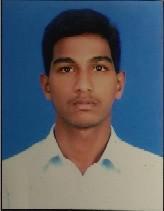 HALITHHalith-395174@2freemail.com 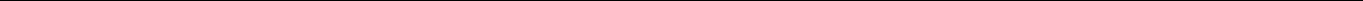 CAREER OBJECTIVESeeking a position to utilize my skills and abilities in a technology industry that offers professional growth while being resourceful innovative and flexibleEXPERIENCEJob Title: Technical Apprenticeship TrainingJob Duration: Jul 2016-Jul 2017Organisation Name: Lakshmi Machine Work Limited in CoimbatoreJob Description: CNC turning operator,Quality inspector,Industrial safety andJob Titlehouse keeping: Diploma TrainingJob Duration: Aug 2017-Oct 2018Organisation Name: Quattro Engineering India Limited in CoimbatoreJob Description: Quality inspector, Engineering drawing,TQMEDUCATIONCOMUTER SKILLSBasic computer knowledge  : Ms word,Excel,PresentationPERSONAL DETAILSNationality: IndianMarital Status: UnmarriedLanguages known: English,TamilI Hereby declare that the information furnished above is true to the best of my knowledge										HALITHDEGREEYEARINSTITUTEUNIVERSITYPERCENTAGEDiploma2016Sri RengeswaraDepartment of89%MechanicalPolytechincTechnicalEngineerCollege,NamakkalEdcationHigher Secondary2012Moulana HigherState Board59%Coursesecondary school,PerambalurSecondary School2010Moulana HigherState Board62%Leavingsecondary school,CertificatePerambalurAuto CAD: Engineering design and modelsDRIVNG LICENSE STATUSIssue Date: 20-03-2019Expiry Date: 19-03-2021Place of Issue: Abu DubaiType: Light vehicle (MANUAL)PASPORT STATUSPASPORT STATUSPASPORT STATUSPASPORT STATUSPASPORT STATUSPASPORT STATUSPASPORT STATUSExpary DateExpary DateExpary DateExpary DateExpary DateExpary DateExpary Date: 04-07-2027Place of IssuePlace of IssuePlace of IssuePlace of IssuePlace of IssuePlace of IssuePlace of Issue: CoimbatoreVISA STATUSVISA STATUSVISA STATUSVISA STATUSVISA STATUSVISA STATUSVISA STATUSTypeTypeTypeTypeTypeTypeType: Private visaExpary DateExpary DateExpary DateExpary DateExpary DateExpary DateExpary Date: 09-12-2020DECLARATIONDECLARATIONDECLARATIONDECLARATIONDECLARATIONDECLARATIONDECLARATIONDECLARATION